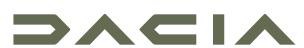 TISKOVÁ ZPRÁVA07/04/2022RALLYE AÏCHA DES GAZELLES:3 DUSTERY VYSTOUPILY NA STUPNĚ VÍTĚZŮTrojnásobné vítězství pro Duster!Jiná, neokázalá vize motoristického sportu.Cesta lidí, solidarity a odpovědnosti.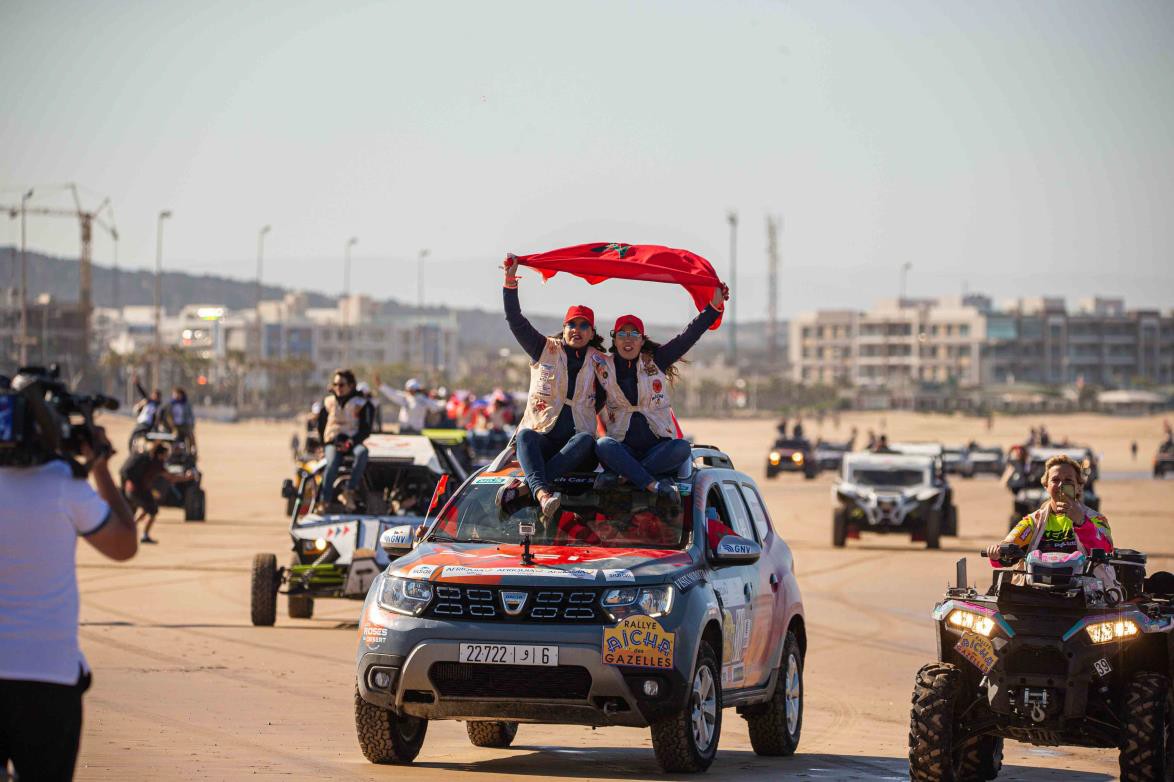 ŠESTÉ VÍTĚZSTVÍ VOZU DACIA DUSTER V ŘADĚ!Posádka 310 (Hajar Elbied a Malika Ajaha) dokončila 31. ročník Rallye Aïcha des Gazelles vítězně, navzdory stovkám kilometrů v dunách a kamenitému terénu, defektu, a dokonce i písečné bouři. Vozy Duster týmů 301 a 304, rovněž podporované značkou Dacia, při své první účasti v rallye doplnily stupně vítězů. Závěrečný návrat do bivaku byl ve znamení troubení a výkřiků radosti, s úsměvy na unavených, ale šťastných tvářích Hajar, Malika, Juliette, Marie, Sabine a Isabelle. Naše 3 týmy si splnily svůj sen o dobrodružství a překonání sebe sama naplno. Díky tomuto novému vítězství zůstává Dacia Duster od roku 2017 v kategorii Crossover neporažena. Dacia Duster, registrovaná v kategorii Crossover, vyžaduje pouze minimální přípravu předtím, než zdolá písek marocké pouště.NEOKÁZALÁ VIZE MOTORISTICKÉHO SPORTURallye Aïcha des Gazelles je automobilový závod jako žádný jiný, který se zaměřuje na základní věci: lidi, sport a přírodu. Výzva spočívá v použití starých navigačních technik pouze s pomocí mapy a kompasu. Díky tomu, že nemáte k dispozici stopky ani GPS, nerozhoduje o vítězi rychlost. Stačí zvládnout jízdu v terénu a najít co nejkratší trasu mezi kontrolními body. Nekompromisně spolehlivý a robustní Duster opět dokazuje, že je stvořen k překonávání takových výzev."Gratulujeme našim "gazelám" k hattricku s vozem Dacia Duster! Jsme na ně velmi hrdí za jejich vytrvalost a týmového ducha, což jsou hodnoty, které ve společnosti Dacia sdílíme."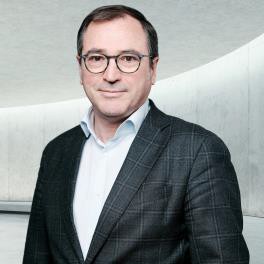 Denis Le Vot, Executive Vice-President, CEO, Dacia & LadaVÍCE NEŽ SPORTOVNÍ VÝZVA, CESTA LIDÍ, SOLIDARITY A ODPOVĚDNOSTI"Gazely" hájí věci, které jsou jim blízké; některé se zasazují o charitativní organizace, jako například Marie Dumas a Juliette Crépin z týmu 301, které podporují Solidarity Féminine, marockou neziskovou organizaci pomáhající matkám samoživitelkám.Pokud jde o otázky životního prostředí, má akce svůj vlastní Výbor pro sociální a environmentální odpovědnost. Jeho cílem je podpořit spolupráci mezi partnerskými společnostmi, aby společně sdružily nápady a urychlily iniciativy v oblasti životního prostředí. Existuje také Charta environmentálního chování, jejímž cílem je zajistit odpovědnost všech, kdo se na akci podílejí. A konečně, od roku 2010 je Rallye Aïcha des Gazelles du Maroc jedinou automobilovou sportovní soutěží na světě, která získala normu ISO-14001.RALLYE AICHA DES GAZELLES MAROKORallye Aïcha des Gazelles du Maroc, která se poprvé konala v roce 1990, je výhradně ženský závod rallye. Na rozdíl od jiných závodů podporuje dobrodružství a navigaci v terénu ve starém stylu. Zdolávání písečných dun, kličkování mezi skalnatými výběžky, určování kurzu pouze pomocí mapy a kompasu – to je jen začátek toho, co čeká na vozy Dacia Duster v tomto Rallye. Během devíti dnů byly pilotky hodnoceny podle toho, zda se jim podaří najít všechna kontrolní stanoviště, a přitom urazit co nejmenší vzdálenost mezi nimi.Vítězky: Hajar Elbied a Malika Ajaha se zúčastní své třetí Rallye Aïcha des Gazelles du Maroc za volantem vozu Dacia Duster. Po loňském vítězství ve své kategorii doufaly tyto dvě pilotky vozů Dacia a zaměstnankyně Renault Group Maroc v další úspěšný ročník na domácí půdě pod číslem 310. Druhé vítězství v kategorii crossoverů za sebou by bylo vůbec prvním takovýmto vítězstvím. A sen se splnil.PROGRAMPátek 18. března – Nice (Francie), evropské technické a administrativní kontroly.Sobota 19. března – Nice, odlet a přejezd do Maroka.Pondělí 21. března – Maroko, příjezd do Erfoudu. Technické a administrativní kontroly pro mimoevropské týmy. Středa 23. března – Maroko.Čtvrtek 24. března až čtvrtek 31. března – Maroko, etapy. Pátek 1. dubna – Maroko, přejezd do Essaouiry.Sobota 2. dubna – Maroko, Essaouira, příjezd, předávání cen a závěrečné zakončení akce.O ZNAČCE DACIADacia, která se zrodila v roce 1968 a od roku 2004 byla uvedena na trh v celé Evropě a středomořských zemích, vždy nabízela vozy s nejlepším poměrem ceny a výkonu, přičemž neustále nově definovala to nejdůležitější. Dacia, která mění pravidla hry, nabízí jednoduché, víceúčelové a spolehlivé vozy, které jsou v souladu s životním stylem zákazníků. Modely Dacia se staly referencí na trhu: Duster, nejprodávanější SUV v Evropě od roku 2018, Spring, šampion dostupné elektromobility, Jogger, všestranný rodinný vůz segmentu C, a Logan, zbrusu nový vůz za cenu ojetého vozu. Dacia je značkou skupiny Renault, která je zastoupena ve 44 zemích. Od roku 2004 prodala Dacia více než 7,5 milionů vozů.CONTACTSJitka Skaličková+420 602 275 168Jitka.skalickova@renault.cz media.renault.cz